Contact InformationAbout youCricketAbout YouPlease write a little bit about yourself personally, and your plans for the futureCricketPlease write a little bit about yourself as a cricketer and describe how playing overseas might benefit you as a cricketerTravelPlease write about how you think a winter overseas might benefit you and what things you might like to experience on your travelsRamsey CC Young Cricketer Scholarship Application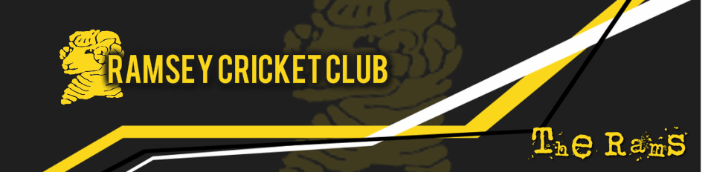 NameAddressPostcodeHome PhoneMobile PhoneE-Mail AddressDate of BirthNationalityPassport Expiry DateEmployment StatusQualificationsPlayer TypeBatsman / Bowler / All Rounder                       (Delete as Appropriate)Batting RoleOpener / Top Order / Middle Order / Tail EnderBowling TypeFast / Medium Pace / Off Spin / Leg Spin / Slow Left ArmKeeperYes / No / OccasionalRepresentative TeamsCoaching QualificationsHonors &  Achievements